Bedienungsanleitung
sprechende Armbanduhr mit digitaler Zeitanzeige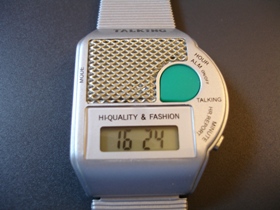 SZBLIND Art. Nr. 07.638Stand: 01.09.2022LieferumfangSprechende ArmbanduhrOriginal BedienungsanleitungSZB-BedienungsanleitungGenerelle BeschreibungSie haben eine sprechende Armbanduhr mit digitaler Zeitanzeige erworben. Diese Quarzuhr wird mit 1 Knopfbatterie betrieben. Neben der Uhrzeit lässt sich noch ein Wecksignal und eine stündliche Zeitansage programmieren.Funktionen der BedienungsknöpfeLegen Sie die sprechende Uhr so vor sich hin, dass die Schnalle des Armbandes von Ihnen abgewandt zu liegen kommt.In der unteren Hälfte der Uhr befindet sich das Fenster der digitalen Zeitanzeige.In der oberen Hälfte der Uhr befindet sich der Lautsprecher für die Sprachausgabe und rechts davon der runde Knopf Talking zur Abfrage der Uhrzeit.Die Zeitansage erfolgt im 24 Stunden-Modus.Auf der linken Seite der Uhr befindet sich der Einstellknopf mit der Bezeichnung Mode. Er ist im Uhrgehäuse eingelassen und lässt sich z.B. mit einer Stricknadel oder dem Fingernagel betätigen.Auf der rechten Seite befinden sich 2 Einstellknöpfe: Oben der Knopf Hour - ALM ON/OFF, unten der Knopf Minute - HR Repport.Der Knopf Mode hat drei Funktionen. Jeder Modus wird durch die Sprachausgabe bzw. Pieptöne angesagt:Einstellen der UhrzeitEinstellen der WeckzeitBetriebsposition, um die eingestellten Zeiten zu fixierenDer Knopf Hour - ALM ON/OFF hat 3 Funktionen und dientZur Programmierung der vollen Stunden der Uhrzeit.Zur Programmierung der vollen Stunden der Weckzeit.Zum Ein- resp. Abschalten der Weckzeit.Der Knopf Minute - HR Repport hat 3 Funktionen und dient:Zur Programmierung der Minuten der UhrzeitZur Programmierung der Minuten der WeckzeitZum Ein resp. Abschalten der stündlichen Zeitansage.Einstellen der UhrzeitDrücken Sie mit einem Fingernagel oder spitzen Gegenstand einmal den Knopf Mode auf der linken Seite. Sie hören die Meldung "Zeit einstellen". Zugleich beginnen die Ziffern auf dem Display zu blinken. Drücken Sie anschliessend den Knopf Hour - ALM ON/OFF rechts oben. Mit jedem Druck stellen Sie die Zeit um eine Stunde vorwärts. Bei jedem Schritt um eine Stunde ertönt die Stundenansage.Drücken Sie jetzt den Knopf Minute - HR Repport rechts unten. Mit jedem Druck stellen Sie die Zeit um eine Minute vorwärts. Bei jedem Schritt um eine Minute ertönt die Minutenansage.Wichtig: Nachdem sie die aktuelle Uhrzeit eingestellt haben, drücken Sie zum Fixieren der programmierten Zeit mit dem Fingernagel den Knopf Mode, bis drei Pieptöne erklingen und die Ziffern auf dem Display nicht mehr blinken.Stündliche Zeitansage ein- oder abschaltenDrücken Sie den Knopf Minute - HR Repport rechts unten. Hören Sie vier Pieptöne bzw. die Meldung "Stundenreport an", ist die stündliche Zeitansage eingeschaltet, und auf dem Display oben rechts erscheint ein Tonsymbol. Wenn beim Drücken von Minute - HR Repport ein Piep bzw. die Meldung "Stundenreport aus" ertönt, ist die stündliche Zeitansage ausgeschaltet. Das Tonsymbol auf dem Display verschwindet. In diesem Zusammenhang ist dieser Knopf ein Wechselschalter.Einstellen der WeckzeitDrücken Sie mit einem Fingernagel oder spitzen Gegenstand so oft den Knopf Mode auf der linken Seite, bis Sie die Meldung "Alarm einstellen" hören. Zugleich beginnen die Ziffern auf dem Display zu blinken, und im Zentrum des Displays erscheinen die Buchstaben AL. Drücken Sie anschliessend den Knopf Hour - ALM ON/OFF rechts oben. Mit jedem Druck stellen Sie die Weckzeit um eine Stunde vorwärts. Bei jedem Schritt um eine Stunde ertönt die Stundenansage.Drücken Sie jetzt den Knopf Minute - HR Repport rechts unten. Mit jedem Druck stellen Sie die Weckzeit um eine Minute vorwärts. Bei jedem Schritt um eine Minute ertönt die Minutenansage.Nachdem sie die Weckzeit eingestellt haben, drücken Sie zum Fixieren der programmierten Zeit mit dem Fingernagel den Knopf Mode, bis vier Pieptöne erklingen und die Ziffern auf dem Display nicht mehr blinken.Jeden Tag ertönt zur programmierten Weckzeit ein Wecksignal, bestehend aus vier Pieptönen und der Ansage der aktuellen Zeit. Das Wecksignal lässt sich durch Drücken des Knopfes Talking rechts vom Lautsprecher unterbrechen. Ohne Unterbrechung ertönt das Wecksignal während einer Minute und schaltet dann automatisch ab.Ein- resp. abschalten des AlarmsDrücken Sie den Knopf Hour - ALM ON/OFF rechts oben so oft, bis Sie die Mitteilung "Alarm an" und die eingestellte Weckzeit hören. Auf dem Display unten rechts erscheint ein Glockensymbol.Zum Ausschalten des Alarms drücken Sie den Knopf Hour - ALM ON/OFF so oft, bis Sie die Mitteilung "Alarm aus" hören. Zugleich verschwindet das Glockensymbol auf dem Display. In diesem Zusammenhang ist dieser Knopf ein Wechselschalter.Ein- und ausschalten der WeckwiederholungDrücken Sie Hour - ALM ON/OFF rechts oben so oft, bis Sie die Mitteilung "Snooze an" und die Ansage der eingestellten Weckzeit hören.Jeden Tag ertönt zur programmierten Weckzeit ein Wecksignal, bestehend aus vier Pieptönen und der Ansage der aktuellen Zeit. Das Wecksignal lässt sich durch Drücken des Knopfes Talking rechts vom Lautsprecher unterbrechen. Nach fünf Minuten ertönt das Wecksignal erneut. Dies geschieht so lange, bis die Weckwiederholung ausgeschaltet wird.Zum Ausschalten der Weckwiederholung drücken Sie den Knopf Hour - ALM ON/OFF rechts oben so oft, bis Sie die Mitteilung "Alarm aus" hören.Abfragen der aktuellen UhrzeitDrücken Sie Talking rechts vom Lautsprecher. Die aktuelle Uhrzeit wird angesagt.BatteriewechselDer Batteriewechsel kann nur durch instruierte Personen erfolgen. Wenden Sie sich bitte an eine Beratungsstelle für Sehbehinderte oder an den Schweizerischen Zentralverein für das Blindenwesen SZB (siehe unten).Batterietyp: CR 2016Pflege und WartungWenn die LCD-Anzeige undeutlich und der Ansage¬ton schwach wird, sind die Batterien auszuwechseln. Ferner darf die Uhr weder nass werden, noch sollte sie allzu grosser Feuchtigkeit ausgesetzt werden. Reinigen sie die Uhr regelmässig mit einem weichen, trockenen Tuch.Service und GarantieBei Störungen senden Sie den Artikel an die zuständige Verkaufsstelle oder an den SZBLIND. Im übrigen gelten die Allgemeinen Lieferbedingungen des SZBLIND.Schweiz. Zentralverein für das Blindenwesen SZBLINDFachstelle HilfsmittelNiederlenzer Kirchweg 1 / Gleis 15600 LenzburgTel	+41 (0)62 888 28 70Fax	+41(0)62 888 28 77E-Mail: hilfsmittel@szblind.chInternet: www.szblind.ch